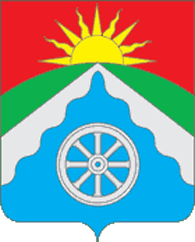 РОССИЙСКАЯ ФЕДЕРАЦИЯОРЛОВСКАЯ ОБЛАСТЬ АДМИНИСТРАЦИЯ ВЕРХОВСКОГО РАЙОНАПОСТАНОВЛЕНИЕ27 октября 2021 г.                                                                           № 558	п. ВерховьеОб утверждении муниципальной программы«Развитие инфраструктуры раздельного накопления твердых коммунальных отходов на территории Верховского района на 2021 год»В соответствии с Бюджетным кодексом Российской Федерации, Федеральным законом от 06.10.2003 г. № 131 – ФЗ «Об общих принципах организации местного самоуправления в Российской Федерации», Федеральным законом от 24 июня 1998 г. N 89-ФЗ «Об отходах производства и потребления», Федеральным законом «О внесении изменений в Федеральный закон «Об отходах производства и потребления и отдельные законодательные акты Российской Федерации» от 31.12.2017 N 503-ФЗ,  подпрограммой 2 «Развитие инфраструктуры раздельного накопления твердых коммунальных отходов» государственной программы Орловской области «Обращение с отходами, в том числе с твердыми коммунальными отходами на территории Орловской области»,утвержденной  постановлением Правительства Орловской области 29.03.2018г. №117, с последующими изменениями,   Уставом Верховского района Орловской области, постановляю:1. Утвердить муниципальную программу Развитие инфраструктуры раздельного накопления твердых коммунальных отходов на территории Верховского района на 2021 год», согласно приложению; 2. Обнародовать и разместить настоящее постановление на официальном Интернет-сайте Верховского района (adminverhov.ru);3. Контроль за исполнением настоящего постановления оставляю за собой.Глава администрации                                В.А. ГладскихПриложение к постановлению администрацииВерховского районаот «27» октября 2021 г. № 558ПАСПОРТмуниципальной программы «Развитие инфраструктуры раздельного накопления твердых коммунальных отходов на территории Верховского района на 2021»Характеристика текущего состояния сферы реализации муниципальной программы «Развитие инфраструктуры раздельного накопления твердых коммунальных отходов на территории Верховского района на 2021 год»».Проблема удаления и обезвреживания твердых бытовых отходов в Верховском районе, объем которых ежегодно возрастает, является одной из самых актуальных в плане поддержания санитарно-экологических условий проживания населения и охраны окружающей среды. Общее повышение уровня жизни привело к увеличению потребления товаров и, как следствие, упаковочных материалов разового пользования, что значительно сказалось на количестве ТКО.В соответствии с Федеральным законом от 06.10.2003 №131-ФЗ «Об общих принципах организации местного самоуправления в Российской Федерации» организация сбора и вывоза твердых коммунальных отходов относится к полномочиям органов местного самоуправления.  До настоящего времени на территории муниципального образования отсутствовали места и контейнеры для раздельного накопления твердых  отходов.С целью внедрения на территории Верховского района раздельного накопления ТКО имеется необходимость осуществления мероприятия по закупке контейнеров для раздельного накопления твердых коммунальных отходов. Для реализации мероприятий Программы, в рамках подпрограммы 2 «Развитие инфраструктуры раздельного накопления твердых коммунальных отходов» государственной программы Орловской области «Обращение с отходами, в том числе с твердыми коммунальными отходами, на территории Орловской области» предусмотрено предоставление субсидий из областного бюджета бюджетам муниципальных районов (муниципального округа, городских округов) Орловской области в соответствии с правилами предоставления субсидий из областного бюджета бюджетам муниципальных районов (муниципального округа, городских округов) Орловской области, устанавливающими условия предоставления, методику расчета, размер и порядок предоставления субсидий.Цели и задачи Программы.          Данная Программа направлена на развитие инфраструктуры для раздельного накопления твердых коммунальных отходов на территории Верховского района и повышение уровня благоустройства территорий населённых пунктов муниципального образования.Сведения о показателях (индикаторах) муниципальной программы «Развитие инфраструктуры раздельного накопления твердых коммунальных отходов на территории Верховского района на 2021» и их значениях приведены в приложении 1 к Программе.Решение поставленных задач обеспечивается результатами реализации муниципальной программы.Закупка контейнеров для раздельного накопления твёрдых коммунальных отходов в количестве:17 единиц, в том числе:в 2021 году 17 единиц.Сроки реализации Программы.Сроки реализации Программы 2021 год.Допускается корректировка мероприятий Программы, в том числе по срокам и объемам финансирования.Объем и источники финансированияПрограммыОбщий объем средств, предусмотренных на реализацию муниципальной программы – 259 555,59 рублей, в том числе по годам:2021 – 259 555,59 рублей;из них:средства бюджета муниципальногообразования Орловской области – 2595,56 рублей, в том числе по годам:2021 – 2 595,56 рублей;средства областного бюджета – 2 569,60 рублей, в том числе по годам:2021 – 2 569,60 рублей;средства федерального бюджета – 254 390,43 рублей, в том числе по годам:2021 – 254 390,43 рублей;Объемы финансирования Программы за счет средств бюджета муниципального образования Верховский район, средств областного бюджета, средств федерального бюджета. Механизм реализации Программы и координацияпрограммных мероприятийВ рамках государственной  программы Орловской области «Обращение с отходами, в том числе с твердыми коммунальными отходами на территории Орловской области», утвержденной  постановлением Правительства Орловской области 29.03.2018г. №117, с последующими изменениями предусмотрено предоставление субсидий из областного бюджета бюджетам муниципальных районов (муниципального округа, городских округов) Орловской области в соответствии с правилами предоставления субсидий из областного бюджета бюджетам муниципальных районов (муниципального округа, городских округов) Орловской области, устанавливающими условия предоставления, методику расчета, размер и порядок предоставления субсидий.Правила предоставления субсидий из областного бюджета бюджетам муниципальных районов (муниципального округа, городских округов) Орловской области на реализацию мероприятий по государственной поддержке закупки контейнеров для раздельного накопления твердых коммунальных отходов в рамках подпрограммы 2 «Развитие инфраструктуры раздельного накопления твердых коммунальных отходов» государственной программы Орловской области «Обращение с отходами, в том числе с твердыми коммунальными отходами на территории Орловской области» приведены в приложении 8 к государственной программе.5. Риски реализации ПрограммыОграничение финансирования Программы приведет к невыполнению запланированных мероприятий, что в свою очередь ухудшит санитарно-экологическое состояние территорий населенных пунктов сельских поселений района.Порядок и методика оценки эффективности программы.Оценка эффективности выполнения Программы проводится для обеспечения ответственного исполнителя Программы оперативной информацией о ходе и промежуточных результатах выполнения мероприятий Программы, подпрограмм и решения задач Программы.Ответственный исполнитель Программы использует результаты оценки эффективности ее выполнения при принятии решений:о корректировке плана реализации Программы на текущий год;формирования плана реализации Программы на очередной год;подготовке предложений по корректировке Программы в случае выявления факторов, существенно влияющих на ход реализации Программы.Для проведения текущего мониторинга реализации Программы соисполнители Программы предоставляют  ответственному исполнителю отчетную информацию, в следующие сроки:1. Годовой отчет о реализации Программы в отчетном году - до 1 марта года, следующего за отчетным.В случае необходимости ответственный исполнитель Программы дополнительно запрашивает у соисполнителей информацию, необходимую для подготовки ответов на запросы финансового отдела администрации Верховского района, а также для проведения оценки эффективности Программы и подготовки отчета о ходе реализации и оценке эффективности Программы.Эффективность выполнения Программы оценивается как степень достижения запланированных результатов при условии соблюдения обоснованного объема расходов.Критериями оценки эффективности Программы являются:степень достижения целей и решения задач подпрограмм и Программы в целом (соотношение плановых и фактических значений показателей решения задач и выполнения подпрограммы) (далее - Критерий 1);степень реализации мероприятий, решения задач и достижения цели Программы (выполнение мероприятий Программы и подпрограммы в соответствии с планом реализации Программы - соблюдение сроков и соответствие фактического результата ожидаемому) (далее - Критерий 2);степень соответствия запланированному уровню затрат и эффективности использования бюджетных средств (соотношение планового и фактического объема финансирования мероприятий Программы) (далее - Критерий 3).Оценка эффективности Программы по совокупности параметров проводится путем сопоставления фактического состояния 3 параметров.Оценку "Программа выполняется эффективно, дополнительные действия не требуются" можно сделать в случае, если по:Критерию 1 фактическое состояние характеризуется как "фактическое значение показателя равно или превышает плановое";Критерию 2 фактическое состояние характеризуется как "срок и фактический результат соответствуют плану";Критерию 3 фактическое состояние характеризуется как "фактический объем расходов равен или меньше планового".Оценку "Программа выполняется недостаточно эффективно" и вывод о том, что-либо план реализации Программы требует корректировки, либо один или несколько показателей требуют замены или корректировки, можно сделать в случае, если по:Критерию 1 фактическое состояние характеризуется как "фактическое значение показателя равно или превышает плановое";Критерию 2 фактическое состояние характеризуется как "срок больше и (или) фактический результат ниже планового";Критерию 3 фактическое состояние характеризуется как "фактический объем расходов равен или меньше планового вследствие экономии главного распорядителя средств местного бюджета".Если же по Критерию 3 фактическое состояние характеризуется как "фактический объем расходов равен или меньше планового вследствие недофинансирования или несвоевременного финансирования", то указанная оценка будет сопровождаться выводом о том, что-либо Программа требует корректировки, либо один или несколько показателей требуют замены или корректировки.Оценку "Программа выполняется" и вывод о том, что один или несколько показателей не соответствуют требованию своевременности и требуют замены, можно сделать в случае, если:по Критерию 1 фактическое состояние характеризуется как "фактическое значение показателя ниже планового";Критерию 2 фактическое состояние характеризуется как "срок и фактический результат соответствуют плану";Критерию 3 фактическое состояние характеризуется как "фактический объем расходов равен или меньше планового вследствие экономии главного распорядителя средств местного бюджета".Оценку "Программа выполняется неэффективно" с последующими действиями в соответствии с частью 5 Порядка разработки, реализации и оценки эффективности муниципальных программ Верховскогорайона, можно сделать в случае, если:по Критерию 1 фактическое состояние характеризуется как "фактическое значение показателя ниже планового";Критерию 2 фактическое состояние характеризуется как "срок больше и (или) фактический результат ниже планового";Критерию 3 фактическое состояние характеризуется как "фактический объем расходов равен или меньше планового вследствие экономии главного распорядителя средств местного бюджета".Подготовка отчета о ходе реализации и оценке эффективности реализации программы осуществляется отделом архитектуры и градостроительства администрации района и отделом по экономике, предпринимательству, торговле и ЖКХ администрации района.Приложение №1к муниципальной программе «Развитие инфраструктуры раздельного накопления твердых коммунальных отходов на территории Верховского района на 2021 год»Объемы и источники финансирования мероприятий муниципальной программы «Развитие инфраструктуры раздельного накопления твердых коммунальных отходов на территории Верховского района на 2021 год»Приложение №2к муниципальной программе «Развитие инфраструктуры раздельного накопления твердых коммунальных отходов на территории Верховского района на 2021 год»Планируемые целевые индикаторы и показатели эффективности реализации муниципальной программы «Развитие инфраструктуры раздельного накопления твердых коммунальных отходов на территории Верховского района на 2021 год»Наименование муниципальнойПрограммыМуниципальная программа «Развитие инфраструктуры раздельного накопления твердых коммунальных отходов на территории Верховского района на 2021» (далее - Программа).Координатор муниципальной Программы (Ответственный исполнитель Программы)Администрация Верховского района.Перечень основных мероприятий муниципальной программыПриобретение контейнеров для раздельного накопления твердых коммунальных отходовЦели ПрограммыРазвитие инфраструктуры для раздельного накопления твердых коммунальных отходов на территории Верховского районаЗадачи ПрограммыЗакупка контейнеров для раздельного накопления твердых коммунальных отходов.Целевые индикаторы и показатели муниципальной программыКоличество закупленных контейнеров для раздельного накопления твердых коммунальных отходов.Этапы и сроки реализации муниципальной программы              Программа реализуется в один этап.Срок реализации Программы  – 2021 годОбъемы и источники финансирования муниципальной программыОбщий объем финансирования – 259 555,59 рублей, в том числе по годам:2021 – 259 554,59 рублей;из них:средства бюджета муниципального образования – 2595,56 рублей, в том числе по годам:2021 – 2 595,56 рублей;средства областного бюджета –2 569,60 рублей, в том числе по годам:2021 – 2 569,60 рублей;средства федерального бюджета- 254 390,43 рублей, в том числе по годам:2021 – 254 390,43 рублейОжидаемые результаты реализациимуниципальной ПрограммыЗакупка 17 контейнеров для раздельного накопления твердых коммунальных отходов.№ п/пНаименование мероприятияИсточник финансированияОбъем финансирования всего(руб.)в том числе по годам (руб.)№ п/пНаименование мероприятияИсточник финансированияОбъем финансирования всего(руб.)2021 год12345Приобретение контейнеров для раздельного накопления твердых коммунальных отходовсредства муниципального бюджета2 595,562 595,56Приобретение контейнеров для раздельного накопления твердых коммунальных отходовсредства  областного бюджета2 569,602 569,60Приобретение контейнеров для раздельного накопления твердых коммунальных отходовсредства  федерального бюджета254 390,43254 390,43Итого по Программе:Итого по Программе:Х259 555,59259 555,59№ п/пНаименование показателяЕдиница измеренияИсходное (базовое) значение показателяв том числе по годам№ п/пНаименование показателяЕдиница измеренияИсходное (базовое) значение показателя2021 год123451Доля приобретённых контейнеров для раздельного накопления твердых коммунальных отходов, к уровню исходного (Программного) показателя, ед./%17/10017/100Итого по Программе:Итого по Программе:Х17/10017/100